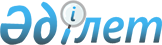 Об утверждении коэффициента зонирования в Казыгуртском районе, учитывающий месторасположение объекта налогообложения в населенном пункте на 2021 год
					
			С истёкшим сроком
			
			
		
					Постановление акимата Казыгуртского района Туркестанской области от 22 октября 2020 года № 266. Зарегистрировано Департаментом юстиции Туркестанской области 23 октября 2020 года № 5855. Прекращено действие в связи с истечением срока
      Примечание ИЗПИ!
      Настоящее постановление вводится в действие с 01.01.2021.
      В соответствии первого абзаца пункта 6 статьи 529 Кодекса Республики Казахстан от 25 декабря 2017 года "О налогах и других обязательных платежах в бюджет (Налоговый Кодекс)" и Методикой расчета коэффициента зонирования утвержденной приказом Министра информации и коммуникаций Республики Казахстан 12 ноября 2018 года № 475 (зарегистрировано в Реестре государственной регистрации нормативных правовых актов № 17847), акимат Казыгуртского района ПОСТАНОВЛЯЕТ:
      1. Утвердить коэффициент зонирования в Казыгуртском районе, учитывающий месторасположение объекта налогообложения в населенном пункте на 2021 год, согласно приложению к настоящему постановлению.
      2. Государственному учреждению "Аппарат акима Казыгуртского района" в установленном законодательством Республики Казахстан порядке обеспечить:
      1) государственную регистрацию настоящего постановления в Республиканском государственном учреждении "Департамент юстиции Туркестанской области Министерства юстиции Республики Казахстан";
      2) размещение настоящего постановления на интернет–ресурсе акимата Казыгуртского района.
      3. Контроль за исполнением настоящего постановления оставляю за собой.
      4. Настоящее постановление вводится в действие с 1 января 2021 года и подлежит официальному опубликованию.
      "СОГЛАСОВАНО"
      Руководитель государственного 
      учреждения "Управление
      государственных доходов по
      Казыгуртскому району"
      __________________Н.З.Омаров
      "____" __________ 2020 год Коэффициент зонирования в Казыгуртском районе, учитывающий месторасположение объекта налогообложения в населенном пункте на 2021 год
					© 2012. РГП на ПХВ «Институт законодательства и правовой информации Республики Казахстан» Министерства юстиции Республики Казахстан
				
      Исполняющий обязанности

      акима района

Т. Калымбетов
Приложение к постановлению
акимата Казыгуртского района
от 22 октября 2020 года № 266
№
Наименование сельского округа
Наименование населенного пункта
Коэффициент зонирования
1
Казыгурт 
Казыгурт
1,95
2
Шарбулак
Шарбулак
1,85
3
Акбастау
1,85
4
Турбат
Турбат
1,75
5
Кызылдихан
1,70
6
Енбек
1,75
7
Ондирис
1,85
8
Сабыр Рахимов
Майбулак
1,85
9
Кокибел
1,85
10
Кызылата
1,85
11
Жигерген
Тесиктобе
1,75
12
Кызылбулак
1,75
13
Айнатас
1,80
14
Угам
0,25
15
Жигерген
1,85
16
Шакпак
1,75
17
Алтынтобе
Каржан
1,85
18
Алтынтобе
1,85
19
Косагаш
1,85
20
Аккум
1,65
21
Карабау
1,40
22
Лесхоз
1,30
23
Жанабазар
Карабастау
1,75
24
Жанабазар
1,95
25
Жылыбулак
1,85
26
Үлгили
1,75
27
Кожамберди 
1,75
28
Жанаталап
1,75
29
Женис
1,75
30
Тилектес
1,75
31
Бейнеткеш 
1,75
32
Карабау
Карабау
1,70
33
Жумысшы
1,85
34
Ушбулак
1,75
35
Сынтас 
1,85
36
Сарапхана
Сарапхана
1,85
37
Жинишке
1,85
38
Бакабулак
1,65
39
Майлыошак
1,85
40
Махамбет Утемисулы
1,90
41
Талдыбулак
1,75
42
Каракозы Абдалиев
Атбулак
1,85
43
Рабат
1,85
44
Амангелди
1,85
45
Енбекши
1,85
46
Жанаталап
1,60
47
Кыдыр Мамбет 
1,90
48
Кызылдала
1,85
49
Какпак
Какпак
1,75
50
Сырлысай
1,75
51
Зангар
1,75
52
Кызылкия
Кызылкия
1,85
53
Айнатас
1,90
54
Ынталы
1,90
55
Кызылсенгир
1,85
56
Тугыртас
1,75
57
Шанак
Шанак
1,75
58
Акжар 
1,85
59
Старый Шанак
1,75
60
станция Шанак
1,45
61
Ызабулак
1,60